mohamed 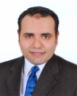 mohamed.371957@2freemail.com  mohamed mohamed.371957@2freemail.com  mohamed mohamed.371957@2freemail.com  mohamed mohamed.371957@2freemail.com  mohamed mohamed.371957@2freemail.com  mohamed mohamed.371957@2freemail.com  mohamed mohamed.371957@2freemail.com  mohamed mohamed.371957@2freemail.com  mohamed mohamed.371957@2freemail.com  mohamed mohamed.371957@2freemail.com  mohamed mohamed.371957@2freemail.com  mohamed mohamed.371957@2freemail.com  overviewoverviewoverviewoverviewoverviewoverviewoverviewoverviewoverviewoverviewoverviewoverviewGained knowledge & skills in Supply chain including Procurement management , logistics management , and General Administration. A seasoned professional who is also fast learner, adaptable in any assigned task, and expert in handling multiple duties. Have excellent communication skills in both English and Arabic, an industrious and can work under pressure to meet deadline without sacrificing quality. Highly creative, recognized as a results-oriented and solution-focused individual. Areas of strength include:Gained knowledge & skills in Supply chain including Procurement management , logistics management , and General Administration. A seasoned professional who is also fast learner, adaptable in any assigned task, and expert in handling multiple duties. Have excellent communication skills in both English and Arabic, an industrious and can work under pressure to meet deadline without sacrificing quality. Highly creative, recognized as a results-oriented and solution-focused individual. Areas of strength include:Gained knowledge & skills in Supply chain including Procurement management , logistics management , and General Administration. A seasoned professional who is also fast learner, adaptable in any assigned task, and expert in handling multiple duties. Have excellent communication skills in both English and Arabic, an industrious and can work under pressure to meet deadline without sacrificing quality. Highly creative, recognized as a results-oriented and solution-focused individual. Areas of strength include:Gained knowledge & skills in Supply chain including Procurement management , logistics management , and General Administration. A seasoned professional who is also fast learner, adaptable in any assigned task, and expert in handling multiple duties. Have excellent communication skills in both English and Arabic, an industrious and can work under pressure to meet deadline without sacrificing quality. Highly creative, recognized as a results-oriented and solution-focused individual. Areas of strength include:Gained knowledge & skills in Supply chain including Procurement management , logistics management , and General Administration. A seasoned professional who is also fast learner, adaptable in any assigned task, and expert in handling multiple duties. Have excellent communication skills in both English and Arabic, an industrious and can work under pressure to meet deadline without sacrificing quality. Highly creative, recognized as a results-oriented and solution-focused individual. Areas of strength include:Gained knowledge & skills in Supply chain including Procurement management , logistics management , and General Administration. A seasoned professional who is also fast learner, adaptable in any assigned task, and expert in handling multiple duties. Have excellent communication skills in both English and Arabic, an industrious and can work under pressure to meet deadline without sacrificing quality. Highly creative, recognized as a results-oriented and solution-focused individual. Areas of strength include:Gained knowledge & skills in Supply chain including Procurement management , logistics management , and General Administration. A seasoned professional who is also fast learner, adaptable in any assigned task, and expert in handling multiple duties. Have excellent communication skills in both English and Arabic, an industrious and can work under pressure to meet deadline without sacrificing quality. Highly creative, recognized as a results-oriented and solution-focused individual. Areas of strength include:Gained knowledge & skills in Supply chain including Procurement management , logistics management , and General Administration. A seasoned professional who is also fast learner, adaptable in any assigned task, and expert in handling multiple duties. Have excellent communication skills in both English and Arabic, an industrious and can work under pressure to meet deadline without sacrificing quality. Highly creative, recognized as a results-oriented and solution-focused individual. Areas of strength include:Gained knowledge & skills in Supply chain including Procurement management , logistics management , and General Administration. A seasoned professional who is also fast learner, adaptable in any assigned task, and expert in handling multiple duties. Have excellent communication skills in both English and Arabic, an industrious and can work under pressure to meet deadline without sacrificing quality. Highly creative, recognized as a results-oriented and solution-focused individual. Areas of strength include:Gained knowledge & skills in Supply chain including Procurement management , logistics management , and General Administration. A seasoned professional who is also fast learner, adaptable in any assigned task, and expert in handling multiple duties. Have excellent communication skills in both English and Arabic, an industrious and can work under pressure to meet deadline without sacrificing quality. Highly creative, recognized as a results-oriented and solution-focused individual. Areas of strength include:• Supply chain management• Payment negotiations• Communication Skills• Supply chain management• Payment negotiations• Communication Skills• Supply chain management• Payment negotiations• Communication Skills• Supply chain management• Payment negotiations• Communication Skills• Contracts Negotiating, control• Logistics Management• Contracts Negotiating, control• Logistics Management• Contracts Negotiating, control• Logistics Management• Contracts Negotiating, control• Logistics Management• Contracts Negotiating, control• Logistics Management• Contracts Negotiating, control• Logistics Management• Contracts Negotiating, control• Logistics Management• Contracts Negotiating, control• Logistics ManagementeducationeducationeducationeducationeducationeducationeducationeducationeducationeducationeducationeducationBachelor's degree, AccountsBachelor's degree, AccountsBachelor's degree, AccountsBachelor's degree, AccountsBachelor's degree, AccountsBachelor's degree, AccountsBachelor's degree, Accounts2006200620062006AIN SHAMS University, Cairo EgyptBachelor of Accounting (4 Years) With +Good Grade.AIN SHAMS University, Cairo EgyptBachelor of Accounting (4 Years) With +Good Grade.AIN SHAMS University, Cairo EgyptBachelor of Accounting (4 Years) With +Good Grade.AIN SHAMS University, Cairo EgyptBachelor of Accounting (4 Years) With +Good Grade.AIN SHAMS University, Cairo EgyptBachelor of Accounting (4 Years) With +Good Grade.AIN SHAMS University, Cairo EgyptBachelor of Accounting (4 Years) With +Good Grade.AIN SHAMS University, Cairo EgyptBachelor of Accounting (4 Years) With +Good Grade.AIN SHAMS University, Cairo EgyptBachelor of Accounting (4 Years) With +Good Grade.AIN SHAMS University, Cairo EgyptBachelor of Accounting (4 Years) With +Good Grade.AIN SHAMS University, Cairo EgyptBachelor of Accounting (4 Years) With +Good Grade.AIN SHAMS University, Cairo EgyptBachelor of Accounting (4 Years) With +Good Grade.Internal Auditor Training According to ISO 9001:2015, ISO 14001:2015 and OHSAS 18001:2007 standardsInternal Auditor Training According to ISO 9001:2015, ISO 14001:2015 and OHSAS 18001:2007 standardsInternal Auditor Training According to ISO 9001:2015, ISO 14001:2015 and OHSAS 18001:2007 standardsInternal Auditor Training According to ISO 9001:2015, ISO 14001:2015 and OHSAS 18001:2007 standardsInternal Auditor Training According to ISO 9001:2015, ISO 14001:2015 and OHSAS 18001:2007 standardsInternal Auditor Training According to ISO 9001:2015, ISO 14001:2015 and OHSAS 18001:2007 standardsInternal Auditor Training According to ISO 9001:2015, ISO 14001:2015 and OHSAS 18001:2007 standardsMAR 2017MAR 2017MAR 2017MAR 2017UCS (United for Certification Service)UCS (United for Certification Service)UCS (United for Certification Service)UCS (United for Certification Service)UCS (United for Certification Service)UCS (United for Certification Service)UCS (United for Certification Service)UCS (United for Certification Service)UCS (United for Certification Service)UCS (United for Certification Service)UCS (United for Certification Service)Supply Chain ManagementSupply Chain ManagementSupply Chain ManagementSupply Chain ManagementSupply Chain ManagementSupply Chain ManagementSupply Chain ManagementSupply Chain ManagementSupply Chain ManagementAUG 2013AUG 2013HPA Highly Professional AdvisorsHPA Highly Professional AdvisorsHPA Highly Professional AdvisorsHPA Highly Professional AdvisorsHPA Highly Professional AdvisorsHPA Highly Professional AdvisorsHPA Highly Professional AdvisorsHPA Highly Professional AdvisorsHPA Highly Professional AdvisorsHPA Highly Professional AdvisorsHPA Highly Professional AdvisorsTOEFLTOEFLTOEFLTOEFLTOEFLTOEFLTOEFLTOEFLDEC 2008DEC 2008DEC 2008Faculty of arts - Ain shams universityFaculty of arts - Ain shams universityFaculty of arts - Ain shams universityFaculty of arts - Ain shams universityFaculty of arts - Ain shams universityFaculty of arts - Ain shams universityFaculty of arts - Ain shams universityFaculty of arts - Ain shams universityFaculty of arts - Ain shams universityFaculty of arts - Ain shams universityFaculty of arts - Ain shams universitycomputer skillscomputer skillscomputer skillscomputer skillscomputer skillscomputer skillscomputer skillscomputer skillscomputer skillscomputer skillscomputer skillscomputer skillsMicrosoft office Experience: 7 years or less.Common Finance Packages.Microsoft office Experience: 7 years or less.Common Finance Packages.Microsoft office Experience: 7 years or less.Common Finance Packages.Microsoft office Experience: 7 years or less.Common Finance Packages.Microsoft office Experience: 7 years or less.Common Finance Packages.Operating Systems (Windows, MAC, Linux)Operating Systems (Windows, MAC, Linux)Operating Systems (Windows, MAC, Linux)Operating Systems (Windows, MAC, Linux)Operating Systems (Windows, MAC, Linux)Operating Systems (Windows, MAC, Linux)LANGUAGESLANGUAGESLANGUAGESLANGUAGESLANGUAGESLANGUAGESLANGUAGESLANGUAGESLANGUAGESLANGUAGESLANGUAGESLANGUAGESArabic “NATIVE “English “intermidiate”Arabic “NATIVE “English “intermidiate”Arabic “NATIVE “English “intermidiate”Arabic “NATIVE “English “intermidiate”Arabic “NATIVE “English “intermidiate”Arabic “NATIVE “English “intermidiate”Arabic “NATIVE “English “intermidiate”Arabic “NATIVE “English “intermidiate”Arabic “NATIVE “English “intermidiate”Arabic “NATIVE “English “intermidiate”PROFESSIONAL EXPERIENCE on BriefPROFESSIONAL EXPERIENCE on BriefPROFESSIONAL EXPERIENCE on BriefPROFESSIONAL EXPERIENCE on BriefPROFESSIONAL EXPERIENCE on BriefPROFESSIONAL EXPERIENCE on BriefPROFESSIONAL EXPERIENCE on BriefPROFESSIONAL EXPERIENCE on BriefPROFESSIONAL EXPERIENCE on BriefPROFESSIONAL EXPERIENCE on BriefPROFESSIONAL EXPERIENCE on BriefPROFESSIONAL EXPERIENCE on BriefProcurement team leader (PROMOTED)               	MAR 2013 – Jun2017Total Solutions LTD, 10th of Ramadan city, Egypt.Procurement Specialist	JUL 2009 – MAR 2013Total Solutions LTD, 10th of Ramadan city, EgyptAccountant Assistant                                                                                        	SEP 2006 – JUL 2009Sun Computer Systems Location: Cairo, Egypt, Cairo - EgyptTrainee                                                                                                                  	JUN 2006 – SEP 2006Misr Bank Location: Egypt, Zagazig – EgyptProcurement team leader (PROMOTED)               	MAR 2013 – Jun2017Total Solutions LTD, 10th of Ramadan city, Egypt.Procurement Specialist	JUL 2009 – MAR 2013Total Solutions LTD, 10th of Ramadan city, EgyptAccountant Assistant                                                                                        	SEP 2006 – JUL 2009Sun Computer Systems Location: Cairo, Egypt, Cairo - EgyptTrainee                                                                                                                  	JUN 2006 – SEP 2006Misr Bank Location: Egypt, Zagazig – EgyptProcurement team leader (PROMOTED)               	MAR 2013 – Jun2017Total Solutions LTD, 10th of Ramadan city, Egypt.Procurement Specialist	JUL 2009 – MAR 2013Total Solutions LTD, 10th of Ramadan city, EgyptAccountant Assistant                                                                                        	SEP 2006 – JUL 2009Sun Computer Systems Location: Cairo, Egypt, Cairo - EgyptTrainee                                                                                                                  	JUN 2006 – SEP 2006Misr Bank Location: Egypt, Zagazig – EgyptProcurement team leader (PROMOTED)               	MAR 2013 – Jun2017Total Solutions LTD, 10th of Ramadan city, Egypt.Procurement Specialist	JUL 2009 – MAR 2013Total Solutions LTD, 10th of Ramadan city, EgyptAccountant Assistant                                                                                        	SEP 2006 – JUL 2009Sun Computer Systems Location: Cairo, Egypt, Cairo - EgyptTrainee                                                                                                                  	JUN 2006 – SEP 2006Misr Bank Location: Egypt, Zagazig – EgyptProcurement team leader (PROMOTED)               	MAR 2013 – Jun2017Total Solutions LTD, 10th of Ramadan city, Egypt.Procurement Specialist	JUL 2009 – MAR 2013Total Solutions LTD, 10th of Ramadan city, EgyptAccountant Assistant                                                                                        	SEP 2006 – JUL 2009Sun Computer Systems Location: Cairo, Egypt, Cairo - EgyptTrainee                                                                                                                  	JUN 2006 – SEP 2006Misr Bank Location: Egypt, Zagazig – EgyptProcurement team leader (PROMOTED)               	MAR 2013 – Jun2017Total Solutions LTD, 10th of Ramadan city, Egypt.Procurement Specialist	JUL 2009 – MAR 2013Total Solutions LTD, 10th of Ramadan city, EgyptAccountant Assistant                                                                                        	SEP 2006 – JUL 2009Sun Computer Systems Location: Cairo, Egypt, Cairo - EgyptTrainee                                                                                                                  	JUN 2006 – SEP 2006Misr Bank Location: Egypt, Zagazig – EgyptProcurement team leader (PROMOTED)               	MAR 2013 – Jun2017Total Solutions LTD, 10th of Ramadan city, Egypt.Procurement Specialist	JUL 2009 – MAR 2013Total Solutions LTD, 10th of Ramadan city, EgyptAccountant Assistant                                                                                        	SEP 2006 – JUL 2009Sun Computer Systems Location: Cairo, Egypt, Cairo - EgyptTrainee                                                                                                                  	JUN 2006 – SEP 2006Misr Bank Location: Egypt, Zagazig – EgyptProcurement team leader (PROMOTED)               	MAR 2013 – Jun2017Total Solutions LTD, 10th of Ramadan city, Egypt.Procurement Specialist	JUL 2009 – MAR 2013Total Solutions LTD, 10th of Ramadan city, EgyptAccountant Assistant                                                                                        	SEP 2006 – JUL 2009Sun Computer Systems Location: Cairo, Egypt, Cairo - EgyptTrainee                                                                                                                  	JUN 2006 – SEP 2006Misr Bank Location: Egypt, Zagazig – EgyptProcurement team leader (PROMOTED)               	MAR 2013 – Jun2017Total Solutions LTD, 10th of Ramadan city, Egypt.Procurement Specialist	JUL 2009 – MAR 2013Total Solutions LTD, 10th of Ramadan city, EgyptAccountant Assistant                                                                                        	SEP 2006 – JUL 2009Sun Computer Systems Location: Cairo, Egypt, Cairo - EgyptTrainee                                                                                                                  	JUN 2006 – SEP 2006Misr Bank Location: Egypt, Zagazig – EgyptPROFESSIONAL EXPERIENCE in DetailsPROFESSIONAL EXPERIENCE in DetailsPROFESSIONAL EXPERIENCE in DetailsPROFESSIONAL EXPERIENCE in DetailsPROFESSIONAL EXPERIENCE in DetailsPROFESSIONAL EXPERIENCE in DetailsPROFESSIONAL EXPERIENCE in DetailsPROFESSIONAL EXPERIENCE in DetailsPROFESSIONAL EXPERIENCE in DetailsPROFESSIONAL EXPERIENCE in DetailsPROFESSIONAL EXPERIENCE in DetailsPROFESSIONAL EXPERIENCE in DetailsProcurement team leader (PROMOTED)                       Procurement team leader (PROMOTED)                       Procurement team leader (PROMOTED)                       Procurement team leader (PROMOTED)                       Procurement team leader (PROMOTED)                       Procurement team leader (PROMOTED)                       Total Solutions LTD, 10th of Ramadan city, Egypt.Industry: Engineering Services, Oil and Gas. Company Size: 101-500 employeesMAR 2013, I have been Promoted to Team leader position, appreciating my hard work and ideas implemented. My Day to Day Procedures Varies from:Negotiating and managing supplier contracts.Develop material costs forecasts and standard cost lists.Monitor supplier performance to assess ability to meet quality and delivery requirements.Monitor forecasts and quotas to identify changes or to determine their effect on supply chain activities.Monitor and motivate staff.Working with and buyers to select products that are in demand and will sell.Planning delivery timetables.Monitoring items stock levels.Ensuring stores stock capacity.Making sure suppliers have enough stock to meet demand.Overseeing the ordering and packaging process.Select transportation routes to maximize economy by combining shipments or consolidating warehousing and distribution.Tracking products through depots to make sure they arrive at their destinationOverseeing shipments arrival.Managing customers quoting process.Ensure customer satisfaction with the service providedReview or update supply chain practices in accordance with new or changing environmental policies, standards, regulations, or laws.Ensure targets are met.Total Solutions LTD, 10th of Ramadan city, Egypt.Industry: Engineering Services, Oil and Gas. Company Size: 101-500 employeesMAR 2013, I have been Promoted to Team leader position, appreciating my hard work and ideas implemented. My Day to Day Procedures Varies from:Negotiating and managing supplier contracts.Develop material costs forecasts and standard cost lists.Monitor supplier performance to assess ability to meet quality and delivery requirements.Monitor forecasts and quotas to identify changes or to determine their effect on supply chain activities.Monitor and motivate staff.Working with and buyers to select products that are in demand and will sell.Planning delivery timetables.Monitoring items stock levels.Ensuring stores stock capacity.Making sure suppliers have enough stock to meet demand.Overseeing the ordering and packaging process.Select transportation routes to maximize economy by combining shipments or consolidating warehousing and distribution.Tracking products through depots to make sure they arrive at their destinationOverseeing shipments arrival.Managing customers quoting process.Ensure customer satisfaction with the service providedReview or update supply chain practices in accordance with new or changing environmental policies, standards, regulations, or laws.Ensure targets are met.Total Solutions LTD, 10th of Ramadan city, Egypt.Industry: Engineering Services, Oil and Gas. Company Size: 101-500 employeesMAR 2013, I have been Promoted to Team leader position, appreciating my hard work and ideas implemented. My Day to Day Procedures Varies from:Negotiating and managing supplier contracts.Develop material costs forecasts and standard cost lists.Monitor supplier performance to assess ability to meet quality and delivery requirements.Monitor forecasts and quotas to identify changes or to determine their effect on supply chain activities.Monitor and motivate staff.Working with and buyers to select products that are in demand and will sell.Planning delivery timetables.Monitoring items stock levels.Ensuring stores stock capacity.Making sure suppliers have enough stock to meet demand.Overseeing the ordering and packaging process.Select transportation routes to maximize economy by combining shipments or consolidating warehousing and distribution.Tracking products through depots to make sure they arrive at their destinationOverseeing shipments arrival.Managing customers quoting process.Ensure customer satisfaction with the service providedReview or update supply chain practices in accordance with new or changing environmental policies, standards, regulations, or laws.Ensure targets are met.Total Solutions LTD, 10th of Ramadan city, Egypt.Industry: Engineering Services, Oil and Gas. Company Size: 101-500 employeesMAR 2013, I have been Promoted to Team leader position, appreciating my hard work and ideas implemented. My Day to Day Procedures Varies from:Negotiating and managing supplier contracts.Develop material costs forecasts and standard cost lists.Monitor supplier performance to assess ability to meet quality and delivery requirements.Monitor forecasts and quotas to identify changes or to determine their effect on supply chain activities.Monitor and motivate staff.Working with and buyers to select products that are in demand and will sell.Planning delivery timetables.Monitoring items stock levels.Ensuring stores stock capacity.Making sure suppliers have enough stock to meet demand.Overseeing the ordering and packaging process.Select transportation routes to maximize economy by combining shipments or consolidating warehousing and distribution.Tracking products through depots to make sure they arrive at their destinationOverseeing shipments arrival.Managing customers quoting process.Ensure customer satisfaction with the service providedReview or update supply chain practices in accordance with new or changing environmental policies, standards, regulations, or laws.Ensure targets are met.Total Solutions LTD, 10th of Ramadan city, Egypt.Industry: Engineering Services, Oil and Gas. Company Size: 101-500 employeesMAR 2013, I have been Promoted to Team leader position, appreciating my hard work and ideas implemented. My Day to Day Procedures Varies from:Negotiating and managing supplier contracts.Develop material costs forecasts and standard cost lists.Monitor supplier performance to assess ability to meet quality and delivery requirements.Monitor forecasts and quotas to identify changes or to determine their effect on supply chain activities.Monitor and motivate staff.Working with and buyers to select products that are in demand and will sell.Planning delivery timetables.Monitoring items stock levels.Ensuring stores stock capacity.Making sure suppliers have enough stock to meet demand.Overseeing the ordering and packaging process.Select transportation routes to maximize economy by combining shipments or consolidating warehousing and distribution.Tracking products through depots to make sure they arrive at their destinationOverseeing shipments arrival.Managing customers quoting process.Ensure customer satisfaction with the service providedReview or update supply chain practices in accordance with new or changing environmental policies, standards, regulations, or laws.Ensure targets are met.Total Solutions LTD, 10th of Ramadan city, Egypt.Industry: Engineering Services, Oil and Gas. Company Size: 101-500 employeesMAR 2013, I have been Promoted to Team leader position, appreciating my hard work and ideas implemented. My Day to Day Procedures Varies from:Negotiating and managing supplier contracts.Develop material costs forecasts and standard cost lists.Monitor supplier performance to assess ability to meet quality and delivery requirements.Monitor forecasts and quotas to identify changes or to determine their effect on supply chain activities.Monitor and motivate staff.Working with and buyers to select products that are in demand and will sell.Planning delivery timetables.Monitoring items stock levels.Ensuring stores stock capacity.Making sure suppliers have enough stock to meet demand.Overseeing the ordering and packaging process.Select transportation routes to maximize economy by combining shipments or consolidating warehousing and distribution.Tracking products through depots to make sure they arrive at their destinationOverseeing shipments arrival.Managing customers quoting process.Ensure customer satisfaction with the service providedReview or update supply chain practices in accordance with new or changing environmental policies, standards, regulations, or laws.Ensure targets are met.Total Solutions LTD, 10th of Ramadan city, Egypt.Industry: Engineering Services, Oil and Gas. Company Size: 101-500 employeesMAR 2013, I have been Promoted to Team leader position, appreciating my hard work and ideas implemented. My Day to Day Procedures Varies from:Negotiating and managing supplier contracts.Develop material costs forecasts and standard cost lists.Monitor supplier performance to assess ability to meet quality and delivery requirements.Monitor forecasts and quotas to identify changes or to determine their effect on supply chain activities.Monitor and motivate staff.Working with and buyers to select products that are in demand and will sell.Planning delivery timetables.Monitoring items stock levels.Ensuring stores stock capacity.Making sure suppliers have enough stock to meet demand.Overseeing the ordering and packaging process.Select transportation routes to maximize economy by combining shipments or consolidating warehousing and distribution.Tracking products through depots to make sure they arrive at their destinationOverseeing shipments arrival.Managing customers quoting process.Ensure customer satisfaction with the service providedReview or update supply chain practices in accordance with new or changing environmental policies, standards, regulations, or laws.Ensure targets are met.Total Solutions LTD, 10th of Ramadan city, Egypt.Industry: Engineering Services, Oil and Gas. Company Size: 101-500 employeesMAR 2013, I have been Promoted to Team leader position, appreciating my hard work and ideas implemented. My Day to Day Procedures Varies from:Negotiating and managing supplier contracts.Develop material costs forecasts and standard cost lists.Monitor supplier performance to assess ability to meet quality and delivery requirements.Monitor forecasts and quotas to identify changes or to determine their effect on supply chain activities.Monitor and motivate staff.Working with and buyers to select products that are in demand and will sell.Planning delivery timetables.Monitoring items stock levels.Ensuring stores stock capacity.Making sure suppliers have enough stock to meet demand.Overseeing the ordering and packaging process.Select transportation routes to maximize economy by combining shipments or consolidating warehousing and distribution.Tracking products through depots to make sure they arrive at their destinationOverseeing shipments arrival.Managing customers quoting process.Ensure customer satisfaction with the service providedReview or update supply chain practices in accordance with new or changing environmental policies, standards, regulations, or laws.Ensure targets are met.Total Solutions LTD, 10th of Ramadan city, Egypt.Industry: Engineering Services, Oil and Gas. Company Size: 101-500 employeesMAR 2013, I have been Promoted to Team leader position, appreciating my hard work and ideas implemented. My Day to Day Procedures Varies from:Negotiating and managing supplier contracts.Develop material costs forecasts and standard cost lists.Monitor supplier performance to assess ability to meet quality and delivery requirements.Monitor forecasts and quotas to identify changes or to determine their effect on supply chain activities.Monitor and motivate staff.Working with and buyers to select products that are in demand and will sell.Planning delivery timetables.Monitoring items stock levels.Ensuring stores stock capacity.Making sure suppliers have enough stock to meet demand.Overseeing the ordering and packaging process.Select transportation routes to maximize economy by combining shipments or consolidating warehousing and distribution.Tracking products through depots to make sure they arrive at their destinationOverseeing shipments arrival.Managing customers quoting process.Ensure customer satisfaction with the service providedReview or update supply chain practices in accordance with new or changing environmental policies, standards, regulations, or laws.Ensure targets are met.Total Solutions LTD, 10th of Ramadan city, Egypt.Industry: Engineering Services, Oil and Gas. Company Size: 101-500 employeesMAR 2013, I have been Promoted to Team leader position, appreciating my hard work and ideas implemented. My Day to Day Procedures Varies from:Negotiating and managing supplier contracts.Develop material costs forecasts and standard cost lists.Monitor supplier performance to assess ability to meet quality and delivery requirements.Monitor forecasts and quotas to identify changes or to determine their effect on supply chain activities.Monitor and motivate staff.Working with and buyers to select products that are in demand and will sell.Planning delivery timetables.Monitoring items stock levels.Ensuring stores stock capacity.Making sure suppliers have enough stock to meet demand.Overseeing the ordering and packaging process.Select transportation routes to maximize economy by combining shipments or consolidating warehousing and distribution.Tracking products through depots to make sure they arrive at their destinationOverseeing shipments arrival.Managing customers quoting process.Ensure customer satisfaction with the service providedReview or update supply chain practices in accordance with new or changing environmental policies, standards, regulations, or laws.Ensure targets are met.Total Solutions LTD, 10th of Ramadan city, Egypt.Industry: Engineering Services, Oil and Gas. Company Size: 101-500 employeesMAR 2013, I have been Promoted to Team leader position, appreciating my hard work and ideas implemented. My Day to Day Procedures Varies from:Negotiating and managing supplier contracts.Develop material costs forecasts and standard cost lists.Monitor supplier performance to assess ability to meet quality and delivery requirements.Monitor forecasts and quotas to identify changes or to determine their effect on supply chain activities.Monitor and motivate staff.Working with and buyers to select products that are in demand and will sell.Planning delivery timetables.Monitoring items stock levels.Ensuring stores stock capacity.Making sure suppliers have enough stock to meet demand.Overseeing the ordering and packaging process.Select transportation routes to maximize economy by combining shipments or consolidating warehousing and distribution.Tracking products through depots to make sure they arrive at their destinationOverseeing shipments arrival.Managing customers quoting process.Ensure customer satisfaction with the service providedReview or update supply chain practices in accordance with new or changing environmental policies, standards, regulations, or laws.Ensure targets are met.Procurement SpecialistProcurement SpecialistProcurement SpecialistProcurement SpecialistProcurement SpecialistProcurement SpecialistTotal Solutions LTD, 10th of Ramadan city, Egypt.Industry: Engineering Services, Oil and Gas. Company Size: 101-500 employeesJoined on JUL 2009 as Procurement Specialist. During my period known with best performance. My Day To day activates Varied from:Negotiate, identify, and qualify suppliers for main components based on: best feasible prices, lead-time, payment terms, quality, and flexibility, reflecting the suppliers; reliability.Search online for foreign suppliers to get the best prices.Receive purchase order requests from concerned departments.Prepare purchase orders by verifying specifications and price: obtaining recommendations from suppliers for substitute items; obtaining approval from the administration manager.Responsible for the local buying process ensuring the fulfillment of the requirements with the best quality and price, while ensuring the total compliance to the purchasing process.Track the status of orders, follow up on deliveries to guarantee that orders have been filled correctly and that goods meet specifications.Maintain updated records of purchase orders.Prepare payment requests to the finance department attaching the original invoice, receiving issue, copy of PO and PR.Submit to the finance department due payment schedules, and following up on them to ensure that the suppliers are paid on time as per the contract.Prepare and submit a monthly activity report to the administration manager highlighting the material prices,Payment terms, and the progress of work in the purchasing department.Maintain up-to-date lists of suppliers and pricing arrangements to ensure that the company achieves the most favorable commercial terms.Maintain reports of stocks of materials and equipment to ensure that shortages are avoided.Report any significant supply issues to ensure awareness of any potential difficulties.Total Solutions LTD, 10th of Ramadan city, Egypt.Industry: Engineering Services, Oil and Gas. Company Size: 101-500 employeesJoined on JUL 2009 as Procurement Specialist. During my period known with best performance. My Day To day activates Varied from:Negotiate, identify, and qualify suppliers for main components based on: best feasible prices, lead-time, payment terms, quality, and flexibility, reflecting the suppliers; reliability.Search online for foreign suppliers to get the best prices.Receive purchase order requests from concerned departments.Prepare purchase orders by verifying specifications and price: obtaining recommendations from suppliers for substitute items; obtaining approval from the administration manager.Responsible for the local buying process ensuring the fulfillment of the requirements with the best quality and price, while ensuring the total compliance to the purchasing process.Track the status of orders, follow up on deliveries to guarantee that orders have been filled correctly and that goods meet specifications.Maintain updated records of purchase orders.Prepare payment requests to the finance department attaching the original invoice, receiving issue, copy of PO and PR.Submit to the finance department due payment schedules, and following up on them to ensure that the suppliers are paid on time as per the contract.Prepare and submit a monthly activity report to the administration manager highlighting the material prices,Payment terms, and the progress of work in the purchasing department.Maintain up-to-date lists of suppliers and pricing arrangements to ensure that the company achieves the most favorable commercial terms.Maintain reports of stocks of materials and equipment to ensure that shortages are avoided.Report any significant supply issues to ensure awareness of any potential difficulties.Total Solutions LTD, 10th of Ramadan city, Egypt.Industry: Engineering Services, Oil and Gas. Company Size: 101-500 employeesJoined on JUL 2009 as Procurement Specialist. During my period known with best performance. My Day To day activates Varied from:Negotiate, identify, and qualify suppliers for main components based on: best feasible prices, lead-time, payment terms, quality, and flexibility, reflecting the suppliers; reliability.Search online for foreign suppliers to get the best prices.Receive purchase order requests from concerned departments.Prepare purchase orders by verifying specifications and price: obtaining recommendations from suppliers for substitute items; obtaining approval from the administration manager.Responsible for the local buying process ensuring the fulfillment of the requirements with the best quality and price, while ensuring the total compliance to the purchasing process.Track the status of orders, follow up on deliveries to guarantee that orders have been filled correctly and that goods meet specifications.Maintain updated records of purchase orders.Prepare payment requests to the finance department attaching the original invoice, receiving issue, copy of PO and PR.Submit to the finance department due payment schedules, and following up on them to ensure that the suppliers are paid on time as per the contract.Prepare and submit a monthly activity report to the administration manager highlighting the material prices,Payment terms, and the progress of work in the purchasing department.Maintain up-to-date lists of suppliers and pricing arrangements to ensure that the company achieves the most favorable commercial terms.Maintain reports of stocks of materials and equipment to ensure that shortages are avoided.Report any significant supply issues to ensure awareness of any potential difficulties.Total Solutions LTD, 10th of Ramadan city, Egypt.Industry: Engineering Services, Oil and Gas. Company Size: 101-500 employeesJoined on JUL 2009 as Procurement Specialist. During my period known with best performance. My Day To day activates Varied from:Negotiate, identify, and qualify suppliers for main components based on: best feasible prices, lead-time, payment terms, quality, and flexibility, reflecting the suppliers; reliability.Search online for foreign suppliers to get the best prices.Receive purchase order requests from concerned departments.Prepare purchase orders by verifying specifications and price: obtaining recommendations from suppliers for substitute items; obtaining approval from the administration manager.Responsible for the local buying process ensuring the fulfillment of the requirements with the best quality and price, while ensuring the total compliance to the purchasing process.Track the status of orders, follow up on deliveries to guarantee that orders have been filled correctly and that goods meet specifications.Maintain updated records of purchase orders.Prepare payment requests to the finance department attaching the original invoice, receiving issue, copy of PO and PR.Submit to the finance department due payment schedules, and following up on them to ensure that the suppliers are paid on time as per the contract.Prepare and submit a monthly activity report to the administration manager highlighting the material prices,Payment terms, and the progress of work in the purchasing department.Maintain up-to-date lists of suppliers and pricing arrangements to ensure that the company achieves the most favorable commercial terms.Maintain reports of stocks of materials and equipment to ensure that shortages are avoided.Report any significant supply issues to ensure awareness of any potential difficulties.Total Solutions LTD, 10th of Ramadan city, Egypt.Industry: Engineering Services, Oil and Gas. Company Size: 101-500 employeesJoined on JUL 2009 as Procurement Specialist. During my period known with best performance. My Day To day activates Varied from:Negotiate, identify, and qualify suppliers for main components based on: best feasible prices, lead-time, payment terms, quality, and flexibility, reflecting the suppliers; reliability.Search online for foreign suppliers to get the best prices.Receive purchase order requests from concerned departments.Prepare purchase orders by verifying specifications and price: obtaining recommendations from suppliers for substitute items; obtaining approval from the administration manager.Responsible for the local buying process ensuring the fulfillment of the requirements with the best quality and price, while ensuring the total compliance to the purchasing process.Track the status of orders, follow up on deliveries to guarantee that orders have been filled correctly and that goods meet specifications.Maintain updated records of purchase orders.Prepare payment requests to the finance department attaching the original invoice, receiving issue, copy of PO and PR.Submit to the finance department due payment schedules, and following up on them to ensure that the suppliers are paid on time as per the contract.Prepare and submit a monthly activity report to the administration manager highlighting the material prices,Payment terms, and the progress of work in the purchasing department.Maintain up-to-date lists of suppliers and pricing arrangements to ensure that the company achieves the most favorable commercial terms.Maintain reports of stocks of materials and equipment to ensure that shortages are avoided.Report any significant supply issues to ensure awareness of any potential difficulties.Total Solutions LTD, 10th of Ramadan city, Egypt.Industry: Engineering Services, Oil and Gas. Company Size: 101-500 employeesJoined on JUL 2009 as Procurement Specialist. During my period known with best performance. My Day To day activates Varied from:Negotiate, identify, and qualify suppliers for main components based on: best feasible prices, lead-time, payment terms, quality, and flexibility, reflecting the suppliers; reliability.Search online for foreign suppliers to get the best prices.Receive purchase order requests from concerned departments.Prepare purchase orders by verifying specifications and price: obtaining recommendations from suppliers for substitute items; obtaining approval from the administration manager.Responsible for the local buying process ensuring the fulfillment of the requirements with the best quality and price, while ensuring the total compliance to the purchasing process.Track the status of orders, follow up on deliveries to guarantee that orders have been filled correctly and that goods meet specifications.Maintain updated records of purchase orders.Prepare payment requests to the finance department attaching the original invoice, receiving issue, copy of PO and PR.Submit to the finance department due payment schedules, and following up on them to ensure that the suppliers are paid on time as per the contract.Prepare and submit a monthly activity report to the administration manager highlighting the material prices,Payment terms, and the progress of work in the purchasing department.Maintain up-to-date lists of suppliers and pricing arrangements to ensure that the company achieves the most favorable commercial terms.Maintain reports of stocks of materials and equipment to ensure that shortages are avoided.Report any significant supply issues to ensure awareness of any potential difficulties.Total Solutions LTD, 10th of Ramadan city, Egypt.Industry: Engineering Services, Oil and Gas. Company Size: 101-500 employeesJoined on JUL 2009 as Procurement Specialist. During my period known with best performance. My Day To day activates Varied from:Negotiate, identify, and qualify suppliers for main components based on: best feasible prices, lead-time, payment terms, quality, and flexibility, reflecting the suppliers; reliability.Search online for foreign suppliers to get the best prices.Receive purchase order requests from concerned departments.Prepare purchase orders by verifying specifications and price: obtaining recommendations from suppliers for substitute items; obtaining approval from the administration manager.Responsible for the local buying process ensuring the fulfillment of the requirements with the best quality and price, while ensuring the total compliance to the purchasing process.Track the status of orders, follow up on deliveries to guarantee that orders have been filled correctly and that goods meet specifications.Maintain updated records of purchase orders.Prepare payment requests to the finance department attaching the original invoice, receiving issue, copy of PO and PR.Submit to the finance department due payment schedules, and following up on them to ensure that the suppliers are paid on time as per the contract.Prepare and submit a monthly activity report to the administration manager highlighting the material prices,Payment terms, and the progress of work in the purchasing department.Maintain up-to-date lists of suppliers and pricing arrangements to ensure that the company achieves the most favorable commercial terms.Maintain reports of stocks of materials and equipment to ensure that shortages are avoided.Report any significant supply issues to ensure awareness of any potential difficulties.Total Solutions LTD, 10th of Ramadan city, Egypt.Industry: Engineering Services, Oil and Gas. Company Size: 101-500 employeesJoined on JUL 2009 as Procurement Specialist. During my period known with best performance. My Day To day activates Varied from:Negotiate, identify, and qualify suppliers for main components based on: best feasible prices, lead-time, payment terms, quality, and flexibility, reflecting the suppliers; reliability.Search online for foreign suppliers to get the best prices.Receive purchase order requests from concerned departments.Prepare purchase orders by verifying specifications and price: obtaining recommendations from suppliers for substitute items; obtaining approval from the administration manager.Responsible for the local buying process ensuring the fulfillment of the requirements with the best quality and price, while ensuring the total compliance to the purchasing process.Track the status of orders, follow up on deliveries to guarantee that orders have been filled correctly and that goods meet specifications.Maintain updated records of purchase orders.Prepare payment requests to the finance department attaching the original invoice, receiving issue, copy of PO and PR.Submit to the finance department due payment schedules, and following up on them to ensure that the suppliers are paid on time as per the contract.Prepare and submit a monthly activity report to the administration manager highlighting the material prices,Payment terms, and the progress of work in the purchasing department.Maintain up-to-date lists of suppliers and pricing arrangements to ensure that the company achieves the most favorable commercial terms.Maintain reports of stocks of materials and equipment to ensure that shortages are avoided.Report any significant supply issues to ensure awareness of any potential difficulties.Total Solutions LTD, 10th of Ramadan city, Egypt.Industry: Engineering Services, Oil and Gas. Company Size: 101-500 employeesJoined on JUL 2009 as Procurement Specialist. During my period known with best performance. My Day To day activates Varied from:Negotiate, identify, and qualify suppliers for main components based on: best feasible prices, lead-time, payment terms, quality, and flexibility, reflecting the suppliers; reliability.Search online for foreign suppliers to get the best prices.Receive purchase order requests from concerned departments.Prepare purchase orders by verifying specifications and price: obtaining recommendations from suppliers for substitute items; obtaining approval from the administration manager.Responsible for the local buying process ensuring the fulfillment of the requirements with the best quality and price, while ensuring the total compliance to the purchasing process.Track the status of orders, follow up on deliveries to guarantee that orders have been filled correctly and that goods meet specifications.Maintain updated records of purchase orders.Prepare payment requests to the finance department attaching the original invoice, receiving issue, copy of PO and PR.Submit to the finance department due payment schedules, and following up on them to ensure that the suppliers are paid on time as per the contract.Prepare and submit a monthly activity report to the administration manager highlighting the material prices,Payment terms, and the progress of work in the purchasing department.Maintain up-to-date lists of suppliers and pricing arrangements to ensure that the company achieves the most favorable commercial terms.Maintain reports of stocks of materials and equipment to ensure that shortages are avoided.Report any significant supply issues to ensure awareness of any potential difficulties.Total Solutions LTD, 10th of Ramadan city, Egypt.Industry: Engineering Services, Oil and Gas. Company Size: 101-500 employeesJoined on JUL 2009 as Procurement Specialist. During my period known with best performance. My Day To day activates Varied from:Negotiate, identify, and qualify suppliers for main components based on: best feasible prices, lead-time, payment terms, quality, and flexibility, reflecting the suppliers; reliability.Search online for foreign suppliers to get the best prices.Receive purchase order requests from concerned departments.Prepare purchase orders by verifying specifications and price: obtaining recommendations from suppliers for substitute items; obtaining approval from the administration manager.Responsible for the local buying process ensuring the fulfillment of the requirements with the best quality and price, while ensuring the total compliance to the purchasing process.Track the status of orders, follow up on deliveries to guarantee that orders have been filled correctly and that goods meet specifications.Maintain updated records of purchase orders.Prepare payment requests to the finance department attaching the original invoice, receiving issue, copy of PO and PR.Submit to the finance department due payment schedules, and following up on them to ensure that the suppliers are paid on time as per the contract.Prepare and submit a monthly activity report to the administration manager highlighting the material prices,Payment terms, and the progress of work in the purchasing department.Maintain up-to-date lists of suppliers and pricing arrangements to ensure that the company achieves the most favorable commercial terms.Maintain reports of stocks of materials and equipment to ensure that shortages are avoided.Report any significant supply issues to ensure awareness of any potential difficulties.Total Solutions LTD, 10th of Ramadan city, Egypt.Industry: Engineering Services, Oil and Gas. Company Size: 101-500 employeesJoined on JUL 2009 as Procurement Specialist. During my period known with best performance. My Day To day activates Varied from:Negotiate, identify, and qualify suppliers for main components based on: best feasible prices, lead-time, payment terms, quality, and flexibility, reflecting the suppliers; reliability.Search online for foreign suppliers to get the best prices.Receive purchase order requests from concerned departments.Prepare purchase orders by verifying specifications and price: obtaining recommendations from suppliers for substitute items; obtaining approval from the administration manager.Responsible for the local buying process ensuring the fulfillment of the requirements with the best quality and price, while ensuring the total compliance to the purchasing process.Track the status of orders, follow up on deliveries to guarantee that orders have been filled correctly and that goods meet specifications.Maintain updated records of purchase orders.Prepare payment requests to the finance department attaching the original invoice, receiving issue, copy of PO and PR.Submit to the finance department due payment schedules, and following up on them to ensure that the suppliers are paid on time as per the contract.Prepare and submit a monthly activity report to the administration manager highlighting the material prices,Payment terms, and the progress of work in the purchasing department.Maintain up-to-date lists of suppliers and pricing arrangements to ensure that the company achieves the most favorable commercial terms.Maintain reports of stocks of materials and equipment to ensure that shortages are avoided.Report any significant supply issues to ensure awareness of any potential difficulties.Accountant AssistantAccountant AssistantAccountant AssistantAccountant AssistantAccountant AssistantAccountant AssistantAccountant AssistantAccountant AssistantAccountant AssistantAccountant AssistantAccountant AssistantSun Computer Systems Location: Cairo, Egypt, Cairo - EgyptCompany Industry: Computer/Hardware Job Role: AdministrationSEP 2006 - JUL 2009 Sun Computer System, Cairo, EGYReceive and process all invoices, expense forms and requests for payment. Verify calculations and input codes in to the Accounts system in an accurate manner. Maintain and reconcile Bank Statement.Deal with daily transactions for the petty cash and ensure that reconciliations are completed on a weekly basis.Ensure all filing is done in a timely and accurate manner.Prepare Cheques for payment.Daily Post checking.Sun Computer Systems Location: Cairo, Egypt, Cairo - EgyptCompany Industry: Computer/Hardware Job Role: AdministrationSEP 2006 - JUL 2009 Sun Computer System, Cairo, EGYReceive and process all invoices, expense forms and requests for payment. Verify calculations and input codes in to the Accounts system in an accurate manner. Maintain and reconcile Bank Statement.Deal with daily transactions for the petty cash and ensure that reconciliations are completed on a weekly basis.Ensure all filing is done in a timely and accurate manner.Prepare Cheques for payment.Daily Post checking.Sun Computer Systems Location: Cairo, Egypt, Cairo - EgyptCompany Industry: Computer/Hardware Job Role: AdministrationSEP 2006 - JUL 2009 Sun Computer System, Cairo, EGYReceive and process all invoices, expense forms and requests for payment. Verify calculations and input codes in to the Accounts system in an accurate manner. Maintain and reconcile Bank Statement.Deal with daily transactions for the petty cash and ensure that reconciliations are completed on a weekly basis.Ensure all filing is done in a timely and accurate manner.Prepare Cheques for payment.Daily Post checking.Sun Computer Systems Location: Cairo, Egypt, Cairo - EgyptCompany Industry: Computer/Hardware Job Role: AdministrationSEP 2006 - JUL 2009 Sun Computer System, Cairo, EGYReceive and process all invoices, expense forms and requests for payment. Verify calculations and input codes in to the Accounts system in an accurate manner. Maintain and reconcile Bank Statement.Deal with daily transactions for the petty cash and ensure that reconciliations are completed on a weekly basis.Ensure all filing is done in a timely and accurate manner.Prepare Cheques for payment.Daily Post checking.Sun Computer Systems Location: Cairo, Egypt, Cairo - EgyptCompany Industry: Computer/Hardware Job Role: AdministrationSEP 2006 - JUL 2009 Sun Computer System, Cairo, EGYReceive and process all invoices, expense forms and requests for payment. Verify calculations and input codes in to the Accounts system in an accurate manner. Maintain and reconcile Bank Statement.Deal with daily transactions for the petty cash and ensure that reconciliations are completed on a weekly basis.Ensure all filing is done in a timely and accurate manner.Prepare Cheques for payment.Daily Post checking.Sun Computer Systems Location: Cairo, Egypt, Cairo - EgyptCompany Industry: Computer/Hardware Job Role: AdministrationSEP 2006 - JUL 2009 Sun Computer System, Cairo, EGYReceive and process all invoices, expense forms and requests for payment. Verify calculations and input codes in to the Accounts system in an accurate manner. Maintain and reconcile Bank Statement.Deal with daily transactions for the petty cash and ensure that reconciliations are completed on a weekly basis.Ensure all filing is done in a timely and accurate manner.Prepare Cheques for payment.Daily Post checking.Sun Computer Systems Location: Cairo, Egypt, Cairo - EgyptCompany Industry: Computer/Hardware Job Role: AdministrationSEP 2006 - JUL 2009 Sun Computer System, Cairo, EGYReceive and process all invoices, expense forms and requests for payment. Verify calculations and input codes in to the Accounts system in an accurate manner. Maintain and reconcile Bank Statement.Deal with daily transactions for the petty cash and ensure that reconciliations are completed on a weekly basis.Ensure all filing is done in a timely and accurate manner.Prepare Cheques for payment.Daily Post checking.Sun Computer Systems Location: Cairo, Egypt, Cairo - EgyptCompany Industry: Computer/Hardware Job Role: AdministrationSEP 2006 - JUL 2009 Sun Computer System, Cairo, EGYReceive and process all invoices, expense forms and requests for payment. Verify calculations and input codes in to the Accounts system in an accurate manner. Maintain and reconcile Bank Statement.Deal with daily transactions for the petty cash and ensure that reconciliations are completed on a weekly basis.Ensure all filing is done in a timely and accurate manner.Prepare Cheques for payment.Daily Post checking.Sun Computer Systems Location: Cairo, Egypt, Cairo - EgyptCompany Industry: Computer/Hardware Job Role: AdministrationSEP 2006 - JUL 2009 Sun Computer System, Cairo, EGYReceive and process all invoices, expense forms and requests for payment. Verify calculations and input codes in to the Accounts system in an accurate manner. Maintain and reconcile Bank Statement.Deal with daily transactions for the petty cash and ensure that reconciliations are completed on a weekly basis.Ensure all filing is done in a timely and accurate manner.Prepare Cheques for payment.Daily Post checking.Sun Computer Systems Location: Cairo, Egypt, Cairo - EgyptCompany Industry: Computer/Hardware Job Role: AdministrationSEP 2006 - JUL 2009 Sun Computer System, Cairo, EGYReceive and process all invoices, expense forms and requests for payment. Verify calculations and input codes in to the Accounts system in an accurate manner. Maintain and reconcile Bank Statement.Deal with daily transactions for the petty cash and ensure that reconciliations are completed on a weekly basis.Ensure all filing is done in a timely and accurate manner.Prepare Cheques for payment.Daily Post checking.Sun Computer Systems Location: Cairo, Egypt, Cairo - EgyptCompany Industry: Computer/Hardware Job Role: AdministrationSEP 2006 - JUL 2009 Sun Computer System, Cairo, EGYReceive and process all invoices, expense forms and requests for payment. Verify calculations and input codes in to the Accounts system in an accurate manner. Maintain and reconcile Bank Statement.Deal with daily transactions for the petty cash and ensure that reconciliations are completed on a weekly basis.Ensure all filing is done in a timely and accurate manner.Prepare Cheques for payment.Daily Post checking.TraineeTraineeTraineeTraineeTraineeTraineeTraineeTraineeTraineeTraineeTraineeMisr Bank Location: Egypt, Cairo – EgyptCompany Industry: Banking Job Role: OtherJune 2006 - September 2006 A 3 Month Training on Banking Accounting, By Collage Professors and Bank Employees. Finished with Excellent Degree. Extra years of experience not listed above:   1 Years, 2 Months    Misr Bank Location: Egypt, Cairo – EgyptCompany Industry: Banking Job Role: OtherJune 2006 - September 2006 A 3 Month Training on Banking Accounting, By Collage Professors and Bank Employees. Finished with Excellent Degree. Extra years of experience not listed above:   1 Years, 2 Months    Misr Bank Location: Egypt, Cairo – EgyptCompany Industry: Banking Job Role: OtherJune 2006 - September 2006 A 3 Month Training on Banking Accounting, By Collage Professors and Bank Employees. Finished with Excellent Degree. Extra years of experience not listed above:   1 Years, 2 Months    Misr Bank Location: Egypt, Cairo – EgyptCompany Industry: Banking Job Role: OtherJune 2006 - September 2006 A 3 Month Training on Banking Accounting, By Collage Professors and Bank Employees. Finished with Excellent Degree. Extra years of experience not listed above:   1 Years, 2 Months    Misr Bank Location: Egypt, Cairo – EgyptCompany Industry: Banking Job Role: OtherJune 2006 - September 2006 A 3 Month Training on Banking Accounting, By Collage Professors and Bank Employees. Finished with Excellent Degree. Extra years of experience not listed above:   1 Years, 2 Months    Misr Bank Location: Egypt, Cairo – EgyptCompany Industry: Banking Job Role: OtherJune 2006 - September 2006 A 3 Month Training on Banking Accounting, By Collage Professors and Bank Employees. Finished with Excellent Degree. Extra years of experience not listed above:   1 Years, 2 Months    Misr Bank Location: Egypt, Cairo – EgyptCompany Industry: Banking Job Role: OtherJune 2006 - September 2006 A 3 Month Training on Banking Accounting, By Collage Professors and Bank Employees. Finished with Excellent Degree. Extra years of experience not listed above:   1 Years, 2 Months    Misr Bank Location: Egypt, Cairo – EgyptCompany Industry: Banking Job Role: OtherJune 2006 - September 2006 A 3 Month Training on Banking Accounting, By Collage Professors and Bank Employees. Finished with Excellent Degree. Extra years of experience not listed above:   1 Years, 2 Months    Misr Bank Location: Egypt, Cairo – EgyptCompany Industry: Banking Job Role: OtherJune 2006 - September 2006 A 3 Month Training on Banking Accounting, By Collage Professors and Bank Employees. Finished with Excellent Degree. Extra years of experience not listed above:   1 Years, 2 Months    Misr Bank Location: Egypt, Cairo – EgyptCompany Industry: Banking Job Role: OtherJune 2006 - September 2006 A 3 Month Training on Banking Accounting, By Collage Professors and Bank Employees. Finished with Excellent Degree. Extra years of experience not listed above:   1 Years, 2 Months    Misr Bank Location: Egypt, Cairo – EgyptCompany Industry: Banking Job Role: OtherJune 2006 - September 2006 A 3 Month Training on Banking Accounting, By Collage Professors and Bank Employees. Finished with Excellent Degree. Extra years of experience not listed above:   1 Years, 2 Months    CERTIFICATES AND TRAININGS CERTIFICATES AND TRAININGS CERTIFICATES AND TRAININGS CERTIFICATES AND TRAININGS CERTIFICATES AND TRAININGS CERTIFICATES AND TRAININGS CERTIFICATES AND TRAININGS CERTIFICATES AND TRAININGS CERTIFICATES AND TRAININGS CERTIFICATES AND TRAININGS CERTIFICATES AND TRAININGS CERTIFICATES AND TRAININGS MAR 2017MAR 2017MAR 2017Internal Auditor Training According to ISO 9001:2015, ISO 14001:2015 andOHSAS 18001:2007 standards. at UCS (United For Certification Service )Course Overview:Internal Auditor Training course popular to be 4-days course offers an in-depth understanding of the concepts of the ISO 9001:2015, ISO 14001:2015, and OHSAS 18001:2007 standards and the principles and practices of performing and reporting on effective internal audits in accordance with ISO 19011. Experienced instructors explain the clauses of ISO 9001:2015, ISO 14001:2015, and OHSAS 18001:2007 Standards in detail and guide students through the internal audit process, which is required for creating and maintaining a quality management system based on ISO 9001:2015, ISO 14001:2015, and OHSAS 18001:2007 Standards. Students will gain auditing skills and knowledge through a balance of classroom training, practical role-playing, group workshops, case studies and open forum discussions. This is currently one of the most dynamic courses available due to its progressive,hands-on approach.Internal Auditor Training According to ISO 9001:2015, ISO 14001:2015 andOHSAS 18001:2007 standards. at UCS (United For Certification Service )Course Overview:Internal Auditor Training course popular to be 4-days course offers an in-depth understanding of the concepts of the ISO 9001:2015, ISO 14001:2015, and OHSAS 18001:2007 standards and the principles and practices of performing and reporting on effective internal audits in accordance with ISO 19011. Experienced instructors explain the clauses of ISO 9001:2015, ISO 14001:2015, and OHSAS 18001:2007 Standards in detail and guide students through the internal audit process, which is required for creating and maintaining a quality management system based on ISO 9001:2015, ISO 14001:2015, and OHSAS 18001:2007 Standards. Students will gain auditing skills and knowledge through a balance of classroom training, practical role-playing, group workshops, case studies and open forum discussions. This is currently one of the most dynamic courses available due to its progressive,hands-on approach.Internal Auditor Training According to ISO 9001:2015, ISO 14001:2015 andOHSAS 18001:2007 standards. at UCS (United For Certification Service )Course Overview:Internal Auditor Training course popular to be 4-days course offers an in-depth understanding of the concepts of the ISO 9001:2015, ISO 14001:2015, and OHSAS 18001:2007 standards and the principles and practices of performing and reporting on effective internal audits in accordance with ISO 19011. Experienced instructors explain the clauses of ISO 9001:2015, ISO 14001:2015, and OHSAS 18001:2007 Standards in detail and guide students through the internal audit process, which is required for creating and maintaining a quality management system based on ISO 9001:2015, ISO 14001:2015, and OHSAS 18001:2007 Standards. Students will gain auditing skills and knowledge through a balance of classroom training, practical role-playing, group workshops, case studies and open forum discussions. This is currently one of the most dynamic courses available due to its progressive,hands-on approach.Internal Auditor Training According to ISO 9001:2015, ISO 14001:2015 andOHSAS 18001:2007 standards. at UCS (United For Certification Service )Course Overview:Internal Auditor Training course popular to be 4-days course offers an in-depth understanding of the concepts of the ISO 9001:2015, ISO 14001:2015, and OHSAS 18001:2007 standards and the principles and practices of performing and reporting on effective internal audits in accordance with ISO 19011. Experienced instructors explain the clauses of ISO 9001:2015, ISO 14001:2015, and OHSAS 18001:2007 Standards in detail and guide students through the internal audit process, which is required for creating and maintaining a quality management system based on ISO 9001:2015, ISO 14001:2015, and OHSAS 18001:2007 Standards. Students will gain auditing skills and knowledge through a balance of classroom training, practical role-playing, group workshops, case studies and open forum discussions. This is currently one of the most dynamic courses available due to its progressive,hands-on approach.Internal Auditor Training According to ISO 9001:2015, ISO 14001:2015 andOHSAS 18001:2007 standards. at UCS (United For Certification Service )Course Overview:Internal Auditor Training course popular to be 4-days course offers an in-depth understanding of the concepts of the ISO 9001:2015, ISO 14001:2015, and OHSAS 18001:2007 standards and the principles and practices of performing and reporting on effective internal audits in accordance with ISO 19011. Experienced instructors explain the clauses of ISO 9001:2015, ISO 14001:2015, and OHSAS 18001:2007 Standards in detail and guide students through the internal audit process, which is required for creating and maintaining a quality management system based on ISO 9001:2015, ISO 14001:2015, and OHSAS 18001:2007 Standards. Students will gain auditing skills and knowledge through a balance of classroom training, practical role-playing, group workshops, case studies and open forum discussions. This is currently one of the most dynamic courses available due to its progressive,hands-on approach.Internal Auditor Training According to ISO 9001:2015, ISO 14001:2015 andOHSAS 18001:2007 standards. at UCS (United For Certification Service )Course Overview:Internal Auditor Training course popular to be 4-days course offers an in-depth understanding of the concepts of the ISO 9001:2015, ISO 14001:2015, and OHSAS 18001:2007 standards and the principles and practices of performing and reporting on effective internal audits in accordance with ISO 19011. Experienced instructors explain the clauses of ISO 9001:2015, ISO 14001:2015, and OHSAS 18001:2007 Standards in detail and guide students through the internal audit process, which is required for creating and maintaining a quality management system based on ISO 9001:2015, ISO 14001:2015, and OHSAS 18001:2007 Standards. Students will gain auditing skills and knowledge through a balance of classroom training, practical role-playing, group workshops, case studies and open forum discussions. This is currently one of the most dynamic courses available due to its progressive,hands-on approach.Internal Auditor Training According to ISO 9001:2015, ISO 14001:2015 andOHSAS 18001:2007 standards. at UCS (United For Certification Service )Course Overview:Internal Auditor Training course popular to be 4-days course offers an in-depth understanding of the concepts of the ISO 9001:2015, ISO 14001:2015, and OHSAS 18001:2007 standards and the principles and practices of performing and reporting on effective internal audits in accordance with ISO 19011. Experienced instructors explain the clauses of ISO 9001:2015, ISO 14001:2015, and OHSAS 18001:2007 Standards in detail and guide students through the internal audit process, which is required for creating and maintaining a quality management system based on ISO 9001:2015, ISO 14001:2015, and OHSAS 18001:2007 Standards. Students will gain auditing skills and knowledge through a balance of classroom training, practical role-playing, group workshops, case studies and open forum discussions. This is currently one of the most dynamic courses available due to its progressive,hands-on approach.Internal Auditor Training According to ISO 9001:2015, ISO 14001:2015 andOHSAS 18001:2007 standards. at UCS (United For Certification Service )Course Overview:Internal Auditor Training course popular to be 4-days course offers an in-depth understanding of the concepts of the ISO 9001:2015, ISO 14001:2015, and OHSAS 18001:2007 standards and the principles and practices of performing and reporting on effective internal audits in accordance with ISO 19011. Experienced instructors explain the clauses of ISO 9001:2015, ISO 14001:2015, and OHSAS 18001:2007 Standards in detail and guide students through the internal audit process, which is required for creating and maintaining a quality management system based on ISO 9001:2015, ISO 14001:2015, and OHSAS 18001:2007 Standards. Students will gain auditing skills and knowledge through a balance of classroom training, practical role-playing, group workshops, case studies and open forum discussions. This is currently one of the most dynamic courses available due to its progressive,hands-on approach.AUG 2013AUG 2013AUG 2013Supply Chain Management at HPA Highly Professional AdvisorsProgram Objectives:This program provides essential concepts and strategies related to demand management procurement and supplier planning, material requirements planning, capacity requirements planning, sales and operations, planning, master scheduling, performance measurements supplier relationships, quality control, and continuous improvements.The program covers definitions and basic supply chain management terminologies.It explores the functions of supply chain management and logistics, supply chain decisions, supply chain designs, global supply chains and virtual supply chains. Also covers the relationship between supply chain/logistics strategy and the structure of the organization; and the influence of organizational structure on performance. Specific focus on Purchasing, Transportation, Production Planning and Control, Inventory Management, Physical Distribution Management, and SCM MIS.Supply Chain Management at HPA Highly Professional AdvisorsProgram Objectives:This program provides essential concepts and strategies related to demand management procurement and supplier planning, material requirements planning, capacity requirements planning, sales and operations, planning, master scheduling, performance measurements supplier relationships, quality control, and continuous improvements.The program covers definitions and basic supply chain management terminologies.It explores the functions of supply chain management and logistics, supply chain decisions, supply chain designs, global supply chains and virtual supply chains. Also covers the relationship between supply chain/logistics strategy and the structure of the organization; and the influence of organizational structure on performance. Specific focus on Purchasing, Transportation, Production Planning and Control, Inventory Management, Physical Distribution Management, and SCM MIS.Supply Chain Management at HPA Highly Professional AdvisorsProgram Objectives:This program provides essential concepts and strategies related to demand management procurement and supplier planning, material requirements planning, capacity requirements planning, sales and operations, planning, master scheduling, performance measurements supplier relationships, quality control, and continuous improvements.The program covers definitions and basic supply chain management terminologies.It explores the functions of supply chain management and logistics, supply chain decisions, supply chain designs, global supply chains and virtual supply chains. Also covers the relationship between supply chain/logistics strategy and the structure of the organization; and the influence of organizational structure on performance. Specific focus on Purchasing, Transportation, Production Planning and Control, Inventory Management, Physical Distribution Management, and SCM MIS.Supply Chain Management at HPA Highly Professional AdvisorsProgram Objectives:This program provides essential concepts and strategies related to demand management procurement and supplier planning, material requirements planning, capacity requirements planning, sales and operations, planning, master scheduling, performance measurements supplier relationships, quality control, and continuous improvements.The program covers definitions and basic supply chain management terminologies.It explores the functions of supply chain management and logistics, supply chain decisions, supply chain designs, global supply chains and virtual supply chains. Also covers the relationship between supply chain/logistics strategy and the structure of the organization; and the influence of organizational structure on performance. Specific focus on Purchasing, Transportation, Production Planning and Control, Inventory Management, Physical Distribution Management, and SCM MIS.Supply Chain Management at HPA Highly Professional AdvisorsProgram Objectives:This program provides essential concepts and strategies related to demand management procurement and supplier planning, material requirements planning, capacity requirements planning, sales and operations, planning, master scheduling, performance measurements supplier relationships, quality control, and continuous improvements.The program covers definitions and basic supply chain management terminologies.It explores the functions of supply chain management and logistics, supply chain decisions, supply chain designs, global supply chains and virtual supply chains. Also covers the relationship between supply chain/logistics strategy and the structure of the organization; and the influence of organizational structure on performance. Specific focus on Purchasing, Transportation, Production Planning and Control, Inventory Management, Physical Distribution Management, and SCM MIS.Supply Chain Management at HPA Highly Professional AdvisorsProgram Objectives:This program provides essential concepts and strategies related to demand management procurement and supplier planning, material requirements planning, capacity requirements planning, sales and operations, planning, master scheduling, performance measurements supplier relationships, quality control, and continuous improvements.The program covers definitions and basic supply chain management terminologies.It explores the functions of supply chain management and logistics, supply chain decisions, supply chain designs, global supply chains and virtual supply chains. Also covers the relationship between supply chain/logistics strategy and the structure of the organization; and the influence of organizational structure on performance. Specific focus on Purchasing, Transportation, Production Planning and Control, Inventory Management, Physical Distribution Management, and SCM MIS.Supply Chain Management at HPA Highly Professional AdvisorsProgram Objectives:This program provides essential concepts and strategies related to demand management procurement and supplier planning, material requirements planning, capacity requirements planning, sales and operations, planning, master scheduling, performance measurements supplier relationships, quality control, and continuous improvements.The program covers definitions and basic supply chain management terminologies.It explores the functions of supply chain management and logistics, supply chain decisions, supply chain designs, global supply chains and virtual supply chains. Also covers the relationship between supply chain/logistics strategy and the structure of the organization; and the influence of organizational structure on performance. Specific focus on Purchasing, Transportation, Production Planning and Control, Inventory Management, Physical Distribution Management, and SCM MIS.Supply Chain Management at HPA Highly Professional AdvisorsProgram Objectives:This program provides essential concepts and strategies related to demand management procurement and supplier planning, material requirements planning, capacity requirements planning, sales and operations, planning, master scheduling, performance measurements supplier relationships, quality control, and continuous improvements.The program covers definitions and basic supply chain management terminologies.It explores the functions of supply chain management and logistics, supply chain decisions, supply chain designs, global supply chains and virtual supply chains. Also covers the relationship between supply chain/logistics strategy and the structure of the organization; and the influence of organizational structure on performance. Specific focus on Purchasing, Transportation, Production Planning and Control, Inventory Management, Physical Distribution Management, and SCM MIS.Special interestsSpecial interestsSpecial interestsSpecial interestsSpecial interestsSpecial interestsSpecial interestsSpecial interestsSpecial interestsSpecial interestsSpecial interestsSpecial interestsComputers & Technology, cruse, Business & Social relations.Computers & Technology, cruse, Business & Social relations.Computers & Technology, cruse, Business & Social relations.Computers & Technology, cruse, Business & Social relations.Computers & Technology, cruse, Business & Social relations.Computers & Technology, cruse, Business & Social relations.Computers & Technology, cruse, Business & Social relations.Computers & Technology, cruse, Business & Social relations.Computers & Technology, cruse, Business & Social relations.Computers & Technology, cruse, Business & Social relations.Computers & Technology, cruse, Business & Social relations.Personal Infomration  Personal Infomration  Personal Infomration  Personal Infomration  Personal Infomration  Personal Infomration  Personal Infomration  Personal Infomration  Personal Infomration  Personal Infomration  Personal Infomration  Personal Infomration  Age: 32 YearsNationality: Egyptian Marital status: Married + 1 Baby GirlVISIT VISA, Expires 8th OCT 2017Age: 32 YearsNationality: Egyptian Marital status: Married + 1 Baby GirlVISIT VISA, Expires 8th OCT 2017Age: 32 YearsNationality: Egyptian Marital status: Married + 1 Baby GirlVISIT VISA, Expires 8th OCT 2017Age: 32 YearsNationality: Egyptian Marital status: Married + 1 Baby GirlVISIT VISA, Expires 8th OCT 2017Age: 32 YearsNationality: Egyptian Marital status: Married + 1 Baby GirlVISIT VISA, Expires 8th OCT 2017Age: 32 YearsNationality: Egyptian Marital status: Married + 1 Baby GirlVISIT VISA, Expires 8th OCT 2017Age: 32 YearsNationality: Egyptian Marital status: Married + 1 Baby GirlVISIT VISA, Expires 8th OCT 2017Age: 32 YearsNationality: Egyptian Marital status: Married + 1 Baby GirlVISIT VISA, Expires 8th OCT 2017Age: 32 YearsNationality: Egyptian Marital status: Married + 1 Baby GirlVISIT VISA, Expires 8th OCT 2017Age: 32 YearsNationality: Egyptian Marital status: Married + 1 Baby GirlVISIT VISA, Expires 8th OCT 2017Age: 32 YearsNationality: Egyptian Marital status: Married + 1 Baby GirlVISIT VISA, Expires 8th OCT 2017Age: 32 YearsNationality: Egyptian Marital status: Married + 1 Baby GirlVISIT VISA, Expires 8th OCT 2017